Lacrimal DisordersLast updated: May 9, 2019Dacryostenosis	1Clinical Features	1Treatment	1Dacryocystitis	1Dacryoadenitis	2Tear film provides:smooth and transparent refractive surfaceessential moistureoxygen to epithelial cellsprotective proteins (e.g. IgA, complement, lysozyme)Health of ocular surface is entirely dependent upon quantity & quality of tear film (both can be altered by contact lenses!).normal eye has 6 μL tears with turnover 1.2 μL/min.Dacryostenosis- stricture of nasolacrimal duct.Congenital dacryostenosis - epiphora of one eye in infant (at age > 3 wk)Acquired dacryostenosis:chronic lacrimal sac infectionsevere or chronic conjunctivitis.deviated septum, hypertrophic rhinitis, mucosal polyps, hypertrophied inferior turbinate, fracture of facial bones.Clinical Featuresprolonged blockage → dacryocystitis.pressure on lacrimal sac → copious mucus / pus reflux from punctum.TreatmentCongenital dacryostenosis - resolves spontaneously by age 6 mo.milking lacrimal sac (with firm fingertip massage) + antibiotic ointment may speed resolution.if resolution is not spontaneous → punctum should be dilated (under brief general anesthesia) and lacrimal drainage system probed.Acquired dacryostenosis - dilate punctum under local anesthetic → isotonic saline irrigation through nasolacrimal system with fine blunt canaliculus needle (fluorescein drop in saline makes obstruction in nose easily detectable).if this technique fails → lacrimal probing with increasing size.complete obstruction → surgical opening.Dacryocystitis- infection of lacrimal sac.usually secondary to dacryostenosis.Acute dacryocystitis - pain, redness, edema about lacrimal sac; epiphora; conjunctivitis; blepharitis; fever; leukocytosis; abscess may form → rupture → draining fistula.treatment - frequent hot compresses; cephalexin / cefazolin for severe cases; incision and drainage for abscess.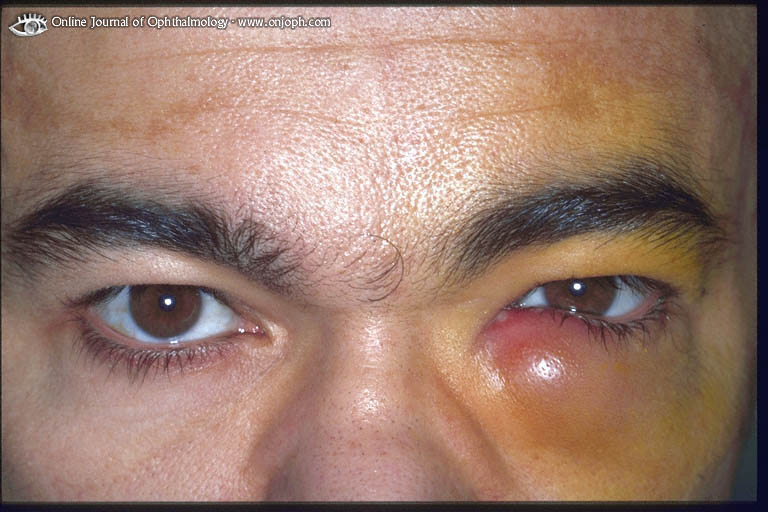 Source of picture: “Online Journal of Ophthalmology” >>Chronic dacryocystitis - slight sac swelling and tearing may be the only symptoms.pus may regurgitate (through punctum) when pressure is applied.retained secretions may form large mucocele.treatment - nasolacrimal duct dilation with probe and syringing with saline(under local anesthetic); contributory nasal or sinus abnormalities should be treated.if this treatment fails → nasolacrimal intubation, dacryocystorhinostomy, sac removal.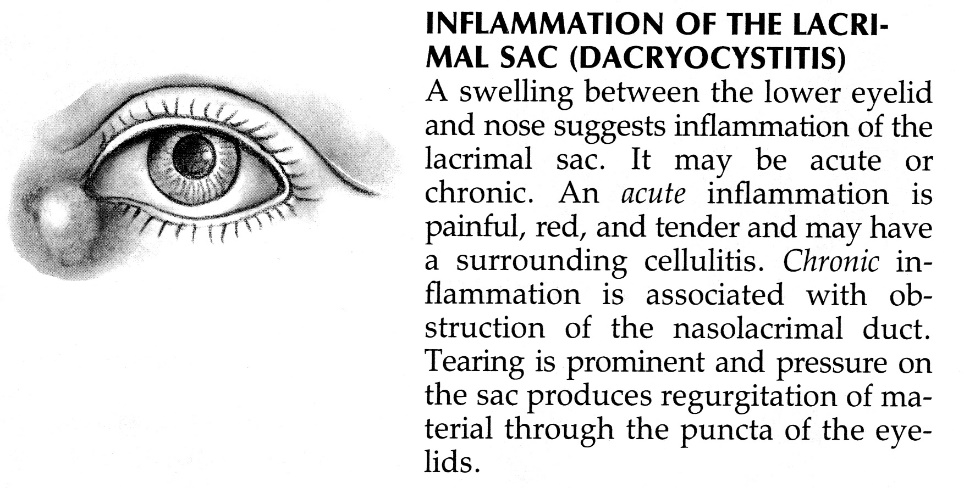 Dacryoadenitispain and swelling on temporal side of upper lid (upper lid appears S-shaped), ptosis:etiology:acute – viruses (mumps, influenza, measles), gonococci.chronic – tumors, sarcoid, tbc.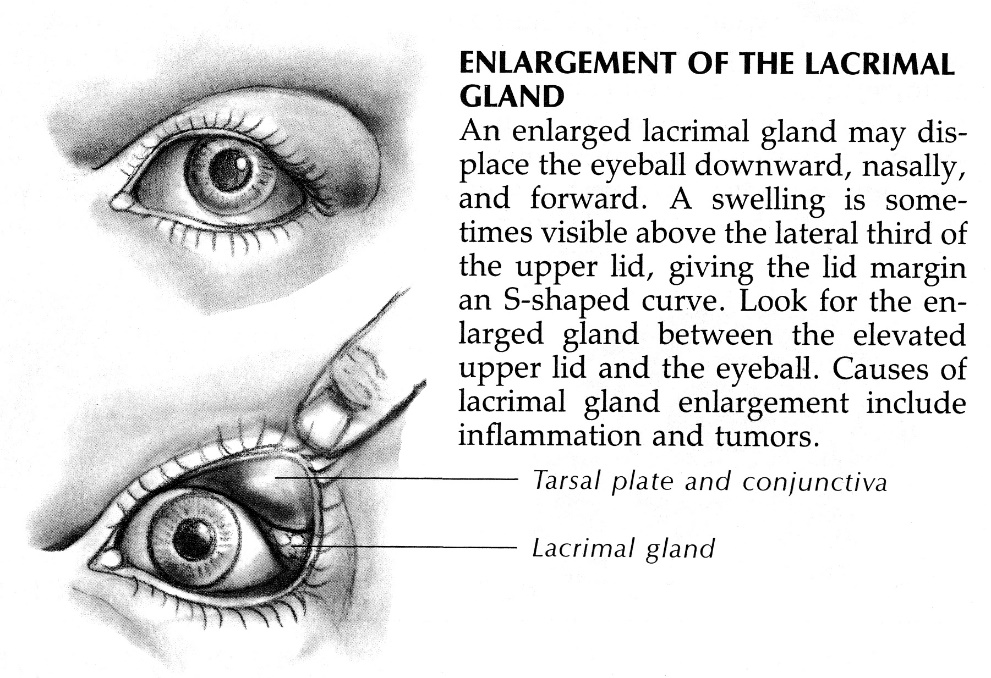 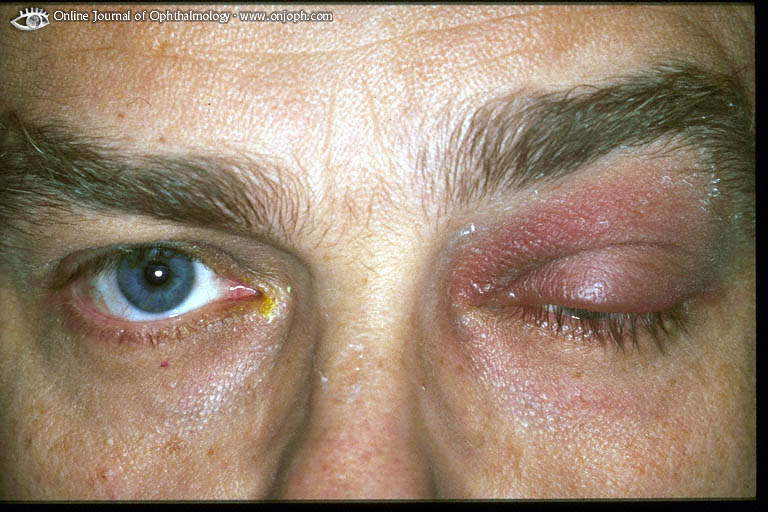 Source of picture: “Online Journal of Ophthalmology” >>Bibliography for ch. “Ophthalmology” → follow this link >>Viktor’s Notes℠ for the Neurosurgery ResidentPlease visit website at www.NeurosurgeryResident.net